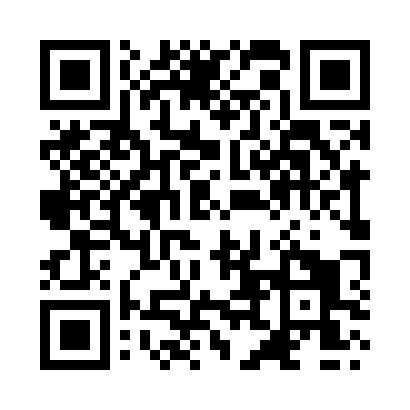 Prayer times for Llantwit Fardre, Vale of Glamorgan, UKMon 1 Jul 2024 - Wed 31 Jul 2024High Latitude Method: Angle Based RulePrayer Calculation Method: Islamic Society of North AmericaAsar Calculation Method: HanafiPrayer times provided by https://www.salahtimes.comDateDayFajrSunriseDhuhrAsrMaghribIsha1Mon3:095:001:176:539:3411:252Tue3:095:011:176:539:3311:253Wed3:105:021:186:539:3311:254Thu3:105:031:186:539:3311:255Fri3:115:041:186:539:3211:256Sat3:115:041:186:539:3111:257Sun3:125:051:186:529:3111:248Mon3:125:061:186:529:3011:249Tue3:135:071:196:529:2911:2410Wed3:135:081:196:519:2911:2411Thu3:145:091:196:519:2811:2312Fri3:155:111:196:519:2711:2313Sat3:155:121:196:509:2611:2214Sun3:165:131:196:509:2511:2215Mon3:175:141:196:499:2411:2216Tue3:175:151:196:499:2311:2117Wed3:185:161:206:489:2211:2118Thu3:195:181:206:489:2111:2019Fri3:195:191:206:479:2011:1920Sat3:205:201:206:469:1811:1921Sun3:215:221:206:469:1711:1822Mon3:215:231:206:459:1611:1823Tue3:225:241:206:449:1511:1724Wed3:235:261:206:439:1311:1625Thu3:235:271:206:439:1211:1626Fri3:245:291:206:429:1011:1527Sat3:255:301:206:419:0911:1428Sun3:255:321:206:409:0711:1329Mon3:265:331:206:399:0611:1330Tue3:275:341:206:389:0411:1231Wed3:285:361:206:379:0311:11